Meine Bewegungs-Boutique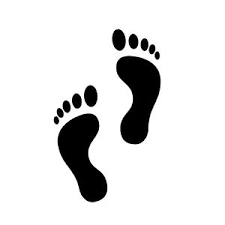 WOCHENPLAN der offenen Stunden Ab 2. Jän. 2023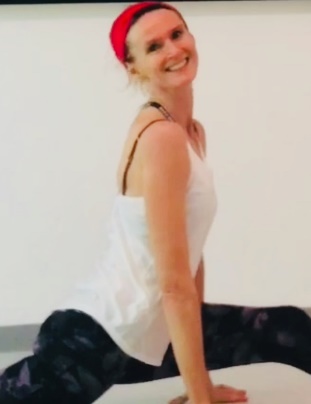 Montag 	         19.00 Uhr: PILATES fortgeschrittenDienstag            8.30 Uhr: WIRBELSÄULENGYM		         10.00 Uhr: Guten-Morgen-PILATES	Mittwoch        17.30 Uhr: RÜCKEN-Fit für Trainierte                       19.00 Uhr: PILATES mit BasiswissenDas Angebot richtet sich selbstverständlich an Ladies und Gentsund dauert jeweils 1 Stunde.Bei den Pilates-Kursen empfehle ich Pilates-Grundkenntnisse.Für alle Neu- oder Wiedereinsteiger absolviere ich gerne eine Einführungsstunde. (Einzeln, zu zweit oder dritt)Einzellektionen sind bitte telefonisch zu vereinbaren.Ich freue mich auf Ihre/Deine Anmeldungen!Sabine KammerhoferDipl.- Gesundheits- und Pilatestrainerin3493 Hadersdorf, Kremserstraße 10www.meinebewegungsboutique.comsabine.kammerhofer@outlook.deTel: 0664/180 46 81 http://meinebewegungsboutique.com